     Trinity Washington University Sports Medicine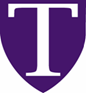      Student-Athlete Concussion Reporting AgreementI ______________________________________ acknowledge that I have received and read the concussion fact sheet for student athletes. I understand that it is my responsibility to report any and all concussive events and concussion like symptoms to a member of the Trinity Washington University Sports Medicine Staff. The symptoms could include but are not limited to the following:I understand that concussions and head injuries have the potential to be life threatening or can lead to Second Impact Syndrome. Concussions that are unreported and/or unmanaged carry a greater risk of traumatic brain injury.  All head/neck related injuries MUST be reported to a member of the Trinity Washington University Sports Medicine Staff IMMEDIATELY upon occurrence._____________________________________________                             ___________________________________________________Name of Student-Athlete (print clearly)                                      Sport______________________________________________                            __________________________________________________Social Security Number of Student-Athlete                                 Date of Birth of Student-Athlete______________________________________________                             __________________________________________________Signature of Student-Athlete                                                      Date_______________________________________________                            __________________________________________________Name of Parent/Legal Guardian if student-athlete                  DateIs under the age of 18 years of age_______________________________________________Signature of Parent/Legal Guardian if student-athlete is under the age of 18 years of age